pass the problem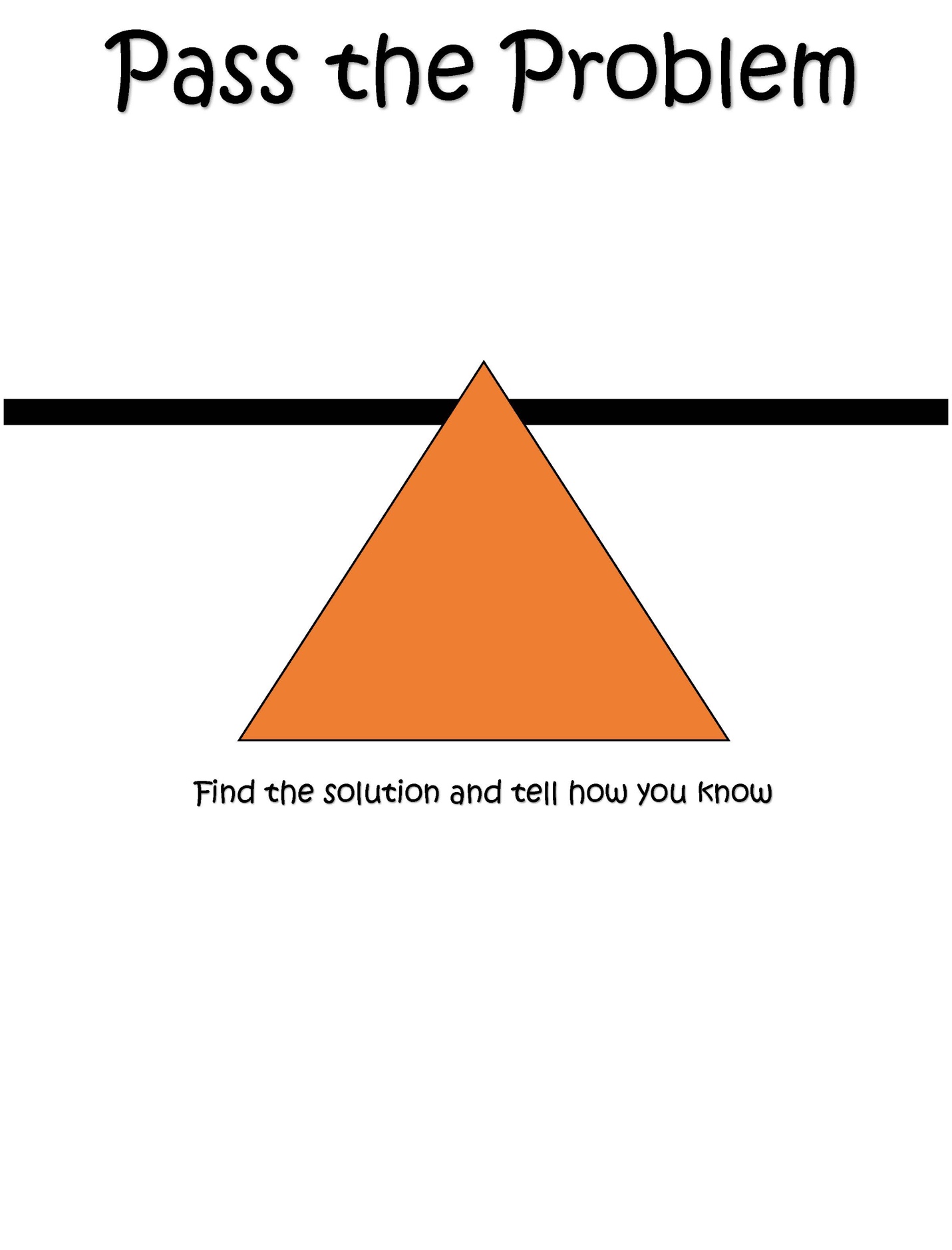 